Министерство образования Тульской областиГОСУДАРСТВЕННОЕ ПРОФЕССИОНАЛЬНОЕ ОБРАЗОВАТЕЛЬНОЕ УЧРЕЖДЕНИЕ ТУЛЬСКОЙ ОБЛАСТИ«ТУЛЬСКИЙ ГОСУДАРСТВЕННЫЙ КОММУНАЛЬНО-СТРОИТЕЛЬНЫЙ ТЕХНИКУМ»РАБОЧАЯ ПРОГРАММА ПРОИЗВОДСТВЕННОЙ ПРАКТИКИ ПП.02.02профессионального модуля ПМ.02Ведение  бухгалтерского учета источников формирования активов, выполнение работ по инвентаризации активов и финансовых обязательств организацииспециальности38.02.01 «Экономика и бухгалтерский учет (по отраслям)»Тула 2021Составлена в соответствии с федеральным государственным образовательным стандартом среднего профессионального образования по специальности 38.02.01 «Экономика и бухгалтерский учет (по отраслям)», утвержденным приказом Министерства образования и науки РФ  № 69 от 05.02.2018 г., зарегистрированным в Министерстве юстиции Российской Федерации 26.02.2018 г.,регистрационный № 50137.Разработчик: Сидякова Н.А., преподаватель  ГПОУ ТО «Тульский государственный коммунально-строительный техникум»Рецензент: Подольская Д.И.,  главный бухгалтер  АО  «Тулатеплосеть»СОДЕРЖАНИЕ1 ПАСПОРТ РАБОЧЕЙ ПРОГРАММЫ ПРАКТИКИПрактика предусматривает закрепление и углубление знаний, полученных обучающимися в процессе теоретического обучения, приобретение ими необходимых умений практической работы по избранной специальности, овладение навыками профессиональной деятельности.Образовательная деятельность при прохождении практики организуется в форме практической подготовки в объеме 100%.      Программа производственной (по профилю специальности) практики является составной частью профессионального модуля ПМ.02  Ведение  бухгалтерского учета источников формирования активов,  выполнение работ по инвентаризации активов и финансовых обязательств организации программы подготовки специалистов среднего звена  в соответствии с ФГОС СПО по специальности  38.02.01 «Экономика и бухгалтерский учет (по отраслям)», укрупненной группы специальностей 38.00.00 «Экономика и управление».Рабочая программа практики разрабатывалась в соответствии с:1 ФГОС;2 Рабочим учебным планом образовательного учреждения;3 Рабочей программой профессионального модуля.При прохождении производственной (по профилю специальности) практики по профессиональному модулю ПМ.02 Ведение  бухгалтерского учета источников формирования активов,  выполнение работ по инвентаризации активов и финансовых обязательств организации  обучающийся должен освоить соответствующие компетенции:Таблица 1 Результатом прохождения производственной (по профилю специальности) практики по профессиональному модулю ПМ.02 является приобретение практического опыта:  - в ведении бухгалтерского учета источников формирования активов, выполнении работ по инвентаризации активов и обязательств организации;- в выполнении контрольных процедур и их документировании;- в подготовке оформления завершающих материалов по результатам внутреннего контроля.2 СТРУКТУРА И СОДЕРЖАНИЕ ПРАКТИКИ ПО ПРОФЕССИОНАЛЬНОМУ МОДУЛЮ2.1 Тематический план практики по профессиональному модулю Таблица 2Аттестация по практике – зачет 2.2 Содержание практикиТаблица 33 УСЛОВИЯ РЕАЛИЗАЦИИ ПРОГРАММЫ ПРАКТИКИРабочая программа может быть реализована с применением электронного обучения и дистанционных образовательных технологий. При реализации рабочей программы учебная деятельность осуществляется в форме практической подготовки в объеме 100 %.3.1  Информационное обеспечениеОсновные источники:1 Закон Российской Федерации от 06.12.2011. № 402-ФЗ «О бухгалтерском учете».2 План счетов бухгалтерского учета финансово-хозяйственной деятельности, утв. приказом Минфина РФ от 31.10.2000 № 94н.3 Федеральный закон «О национальной платежной системе» от 27.06.2011 № 161-ФЗ (в ред. от 02.08.2019г. № 264-ФЗ);4 Положение Банка России «О правилах осуществления перевода денежных средств» от 19.06.2012 № 383-П (в ред. от 11.10.2018г.);5 Положение по ведению бухгалтерского учета и бухгалтерской отчетности в РФ, утв. приказом Минфина РФ от 29.07.98 № 34н (в ред. от 11.04.2018 г. № 74н);6 Положение по бухгалтерскому учету «Учетная политика организации» ПБУ 1/2008, утв. приказом Минфина РФ от 06.10.2008 № 106н. (в ред. от 28.04.2017г.);7 Положение по бухгалтерскому учету «Учет активов и обязательств, стоимость которых выражена в иностранной валюте» ПБУ 3/2006, утв. приказом Минфина РФ от 27.11. 2006 № 154 н(в ред. от 28.04.2017г.);            8 Положение по бухгалтерскому учету «Бухгалтерская отчетность организации» ПБУ 4/99, утв. приказом Минфина РФ от 06.07.99 № 43н (в ред. от 29.01.2018г.);9 Положение по бухгалтерскому учету «Учет основных средств» ПБУ 6/01, утв. приказом Минфина РФ от 30.03.01 № 26н (в ред. от 16.05.2016г.);10 Положение по бухгалтерскому учету "Доходы организации" ПБУ 9/99, утв. приказом Минфина РФ от 06.05.99 № 32н (в ред. от 06.04.2015г. № 57н);11 Положение по бухгалтерскому учету "Расходы организации" ПБУ 10/99, утв. приказом Минфина РФ от 06.05.99 № ЗЗ н  (в ред. от 06.04.2015г. № 57н);12 Положение по бухгалтерскому учету «Учет нематериальных активов» ПБУ 14/2007. утв. приказом Минфина РФ от 27.12.2007 г. № 153н  (в ред. от 16.05.2016г. № 64н);13 Положение по бухгалтерскому учету «Исправление ошибок в бухгалтерском учете и отчетности» ПБУ 22/2010, утв. приказом Минфина РФ от 26.06.2010 г. № 63н (в ред. от 06.04.2015г. № 57н);14  Богаченко, В.М. Бухгалтерский учет [Текст]: учебник. - 13-е изд., перераб и доп. / В.М. Богаченко, Н.А. Кириллова - М.:Феникс, 2018. - 479 с.15 Гомола, А.И. Бухгалтерский учет [Текст]: учебник. - 6-е изд., испр. и доп. / А.И. Гомола, В.Е. Кириллов, С.В. Кириллов - М.: Академия, 2017. - 416 с.16 Мельник, М.В. Бухгалтерский учет [Текст]: учебник. - 8-е изд., испр. и доп./ М.В. Мельник - М.: Экономистъ, 2019. - 383 с.   Дополнительные источники:1 Богаченко, В.М. Бухгалтерское дело [Текст]: учебник. - 10-е изд., перераб и доп. / В.М. Богаченко, Н.А. Кириллова - М.:Феникс, 2018. - 256 с.2 Кириллова, Н.А. Основы бухгалтерского учета: Сборник задач [Текст]: учебно-практическое пособие. /Н.А. Кириллова, В.М. Богаченко - М.: Феникс, 2017. - 454 с.3 Комментарии к положениям по бухгалтерскому учету [Текст]: / В. Д. Глинистый и др.; отв. ред. А. С. Бакаев. - 2-е изд., доп. - М.: Юрайт, 2017. - 419 с.4 Периодические издания: «Главбух», «Главная книга», «Бухгалтерский учет», «Акты и комментарии для бухгалтера», «Актуальная бухгалтерия», «Актуальные вопросы бухгалтерского учета».5 Справочная информационно-правовая система «Гарант».6 Справочная информационно-правовая система «КонсультантПлюс».7 Справочная информационно-правовая система «Кодекс».Интернет ресурсы:1 Информационно-аналитическое электронное издание в области бухгалтерского учета и налогообложения [Электронный ресурс]-http://buhcon.com/index.php 2 Портал «Бухгалтерия Онлайн» [Электронный ресурс] http://repetitor-nachbuh.ru/index. php/map-site3 Портал информационной поддержки ведения бухгалтерского учета в малом бизнесе [Электронный ресурс]- http://buh.ru/3.2  Материально-техническое обеспечениеОборудование рабочих мест:- комплект законодательных и нормативных документов;- комплект бланков первичных учетных документов и учетных регистров;- комплект учебно-методической документации;- комплект образцов оформленных бухгалтерских документов;- комплект учебно-методических материалов;- компьютер с лицензионным программным обеспечением: 1 С «Бухгалтерия»;- калькуляторы.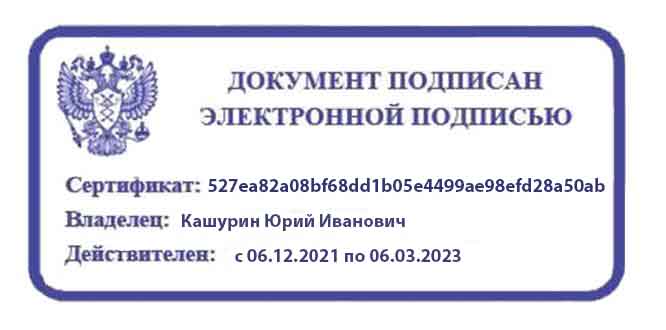 СОГЛАСОВАНОЗаместитель директора по учебной работе ГПОУ ТО «ТГКСТ»___________ В.Г. Цибикова« 11 »   июня   2021 г.СОГЛАСОВАНОНачальник центра практического обучения и трудоустройства выпускников ГПОУ ТО «ТГКСТ»___________Т.В. Татьянкина« 11 »   июня   2021 г.ОДОБРЕНАпредметной (цикловой) комиссией экономических дисциплин и специальности 38.02.01Протокол № 11 от « 09 »  июня  2021 г.Председатель цикловой комиссии__________ М.А. Губарева1 ПАСПОРТ РАБОЧЕЙ ПРОГРАММЫ ПРАКТИКИ42 СТРУКТУРА И СОДЕРЖАНИЕ ПРАКТИКИ ПО ПРОФЕССИОНАЛЬНОМУ МОДУЛЮ62.1 Тематический план практики по профессиональному модулю62.2 Содержание практики73 УСЛОВИЯ РЕАЛИЗАЦИИ ПРОГРАММЫ ПРАКТИКИ113.1 Информационное обеспечение113.2 Материально-техническое обеспечение 12КодНаименование результата обученияОК 01Выбирать способы решения задач профессиональной деятельности применительно к различным контекстам.ОК 02Осуществлять поиск, анализ и интерпретацию информации, необходимой для выполнения задач профессиональной деятельности.ОК 03Планировать и реализовывать собственное профессиональное и личностное развитие.ОК 04Работать в коллективе и команде, эффективно взаимодействовать с коллегами, руководством, клиентами.ОК 05Осуществлять устную и письменную коммуникацию на государственном языке Российской Федерации с учетом особенностей социального и культурного контекста.ОК 09Использовать информационные технологии в профессиональной деятельности;ОК 10Пользоваться профессиональной документацией на государственном и иностранном языках.ОК 11Использовать знания по финансовой грамотности, планировать предпринимательскую деятельность в профессиональной сфере.ПК 2.1Формировать бухгалтерские проводки по учету источников активов организации на основе рабочего плана счетов бухгалтерского учетаПК 2.2Выполнять поручения руководства в составе комиссии по инвентаризации активов в местах их храненияПК 2.3Проводить подготовку к инвентаризации и проверку действительного соответствия фактических данных инвентаризации данным учетаПК 2.4Отражать в бухгалтерских проводках зачет и списание недостачи ценностей (регулировать инвентаризационные разницы) по результатам инвентаризацииПК 2.5Проводить процедуры инвентаризации финансовых обязательств организацииПК 2.6Осуществлять сбор информации о деятельности объекта внутреннего контроля по выполнению требований правовой и нормативной базы и внутренних регламентовПК 2.7Выполнять контрольные процедуры и их документирование, готовить и оформлять завершающие материалы по результатам внутреннего контроля№ п/пВиды работ в форме практической подготовкиКоличество часов1Ознакомление с организацией бухгалтерского учета и структурой  предприятия.62Изучение первичных документов по учету численности работников, учету использования рабочего времени.63Изучение порядка начисления заработной платы и ее учета при различных видах, формах и системах оплаты труда.124Изучение порядка расчета  пособий, премий, доплат и надбавок65Изучение порядка расчетов с персоналом по оплате труда.66Отражение в учете получения, использования и возврата кредитов и займов.67Отражение в учете процесса формирования и изменения собственного капитала организации.68Отражение в учете финансовых результатов деятельности организации.69Изучение порядка учета средств целевого финансирования, резервов и доходов будущих периодов.610Ознакомление с порядком проведения инвентаризации и оформления ее результатов.12Итого:Итого:72№ п/пВиды работв форме практической подготовкиСодержание работКоличество часовКодыкомпетенцийКодыкомпетенций№ п/пВиды работв форме практической подготовкиСодержание работКоличество часовОКПК1Ознакомление с организацией бухгалтерского учета и структурой  предприятия.Знакомство с организацией, ее структурой, основным видом  деятельности.Изучение нормативных документов, регламентирующих организацию бухгалтерской службы предприятия.Изучение должностных инструкций работников бухгалтерии.Ознакомление с приказом об учетной политике организации на отчетный год:- для целей бухгалтерского учета;- для целей налогового учета.Изучение рабочего плана счетов организации и сравнение его с типовым планом счетов.Изучение порядка ведения синтетического и аналитического учета в организации.ОК 01ОК 02ОК 03ОК 09ОК 10ОК 11ПК 2.11Ознакомление с организацией бухгалтерского учета и структурой  предприятия.Итого6ОК 01ОК 02ОК 03ОК 09ОК 10ОК 11ПК 2.12Изучение первичных документов по учету численности работников, учету использования рабочего времени.Ознакомление с табелем учета использования рабочего времени.Изучение порядка заполнения статистических форм отчетности по учету личного состава организации.Расчет списочного состава работников, среднесписочной численности.Использование календарного фонда времени. Расчет показателей движения рабочей силы.ОК 01ОК 02ОК 04ОК 09ОК 10ПК 2.12Изучение первичных документов по учету численности работников, учету использования рабочего времени.Итого6ОК 01ОК 02ОК 04ОК 09ОК 10ПК 2.13Изучение порядка начисления заработной платы и ее учета при различных видах, формах и системах оплаты труда.Знакомство с локальными нормативными документами организации:- Положением об оплате труда работников организации;- Положением о премировании и др.Изучение первичных документов по начислению   заработной платы при сдельной и повременной форме оплаты труда.Изучение коллективного договора, регламентирующего трудовые отношения.Изучение порядка документального оформления отклонений от нормальных условий труда.Порядок начисления компенсирующих выплат.Изучение коллективного договора, регламентирующего порядок работы в многосменном режиме.Порядок применения ст.103 Трудового кодекса РФ о сменном графике работы.Начисление зарплаты при сменном графикеработы. Документальное оформление начисленной заработной платы.Изучение особенностей расчета заработной платы за неотработанное время.ОК.01ОК 09ОК 10ПК 2.13Изучение порядка начисления заработной платы и ее учета при различных видах, формах и системах оплаты труда.Итого12ОК.01ОК 09ОК 10ПК 2.14Изучение порядка расчета  пособий, премий, доплат и надбавокДокументальное оформление расчета пособий по временной нетрудоспособности.Расчет пособий по временной нетрудоспособности с учетом минимальной и максимальной суммы выплат.Документальное оформление расчета пособия в связи с материнством.Изучение особенностей расчета пособий по временной нетрудоспособности от несчастных случаев на производстве и профессиональных заболеваний.Документальное оформление расчета премий, доплат и надбавок.Локальные нормативные акты, регламентирующие выплаты премий, доплат и надбавок.ОК 01ОК 02ОК 09ОК 10ПК 2.14Изучение порядка расчета  пособий, премий, доплат и надбавокИтого6ОК 01ОК 02ОК 09ОК 10ПК 2.15Изучение порядка расчетов с персоналом по оплате труда.Определение суммы удержаний из заработной платы, отражение в учете соответствующих операций.Исчисление налога на доходы физических лиц. Заполнение налоговой карточки по учету доходов и налогу на доходы физических лиц.Изучение исполнительных документов, кассовых отчетов и др.Ознакомление с порядком составления учетных регистров по синтетическому учетурасчетов с персоналом по оплате труда.Знакомство  с порядком выплаты заработной платы.ОК 01ОК 02ОК 04ОК 09ОК 10ПК 2.15Изучение порядка расчетов с персоналом по оплате труда.Итого6ОК 01ОК 02ОК 04ОК 09ОК 10ПК 2.16Отражение в учете получения, использования и возврата кредитов и займов.Нормативное регулирование учета  кредитов и займов. Документальное оформление начисления процентов по кредитам и займам. Синтетический учет обязательств по заемным источникам финансирования.ОК 02ОК 03ОК 04ОК 09ОК 10ОК 11ПК 2.16Отражение в учете получения, использования и возврата кредитов и займов.Итого6ОК 02ОК 03ОК 04ОК 09ОК 10ОК 11ПК 2.17Отражение в учете процесса формирования и изменения собственного капитала организации.Изучение нормативных документов по формированию и изменению уставного капитала, резервного капитала, добавочного капитала.ОК 02ОК 03ОК 04ОК 09ОК 10ОК 11ПК 2.17Отражение в учете процесса формирования и изменения собственного капитала организации.Итого6ОК 02ОК 03ОК 04ОК 09ОК 10ОК 11ПК 2.18Отражение в учете финансовых результатов деятельности организации.Изучение порядка отражения в учете доходов и расходов по обычным видам деятельности, прочих доходов и расходов.Ознакомление с порядком учета использования прибыли.Отражение в учете начисления и выплаты дивидендов.ОК 02ОК 03ОК 04ОК 09ОК 10ОК 11ПК 2.18Отражение в учете финансовых результатов деятельности организации.Итого6ОК 02ОК 03ОК 04ОК 09ОК 10ОК 11ПК 2.19Изучение порядка учета средств целевого финансирования, резервов и доходов будущих периодов.Изучение нормативных документов, регламентирующих порядок учета целевого финансирования.Отражение в учете доходов будущих периодов.Порядок образования и использования резерва по сомнительным долгам.ОК 02ОК 03ОК 04ОК 09ОК 10ОК 11ПК 2.19Изучение порядка учета средств целевого финансирования, резервов и доходов будущих периодов.6ОК 02ОК 03ОК 04ОК 09ОК 10ОК 11ПК 2.110Ознакомление с порядком проведения инвентаризации.Изучение нормативных документов, регламентирующих порядок проведения инвентаризации.Содержание работ на этапе подготовки к проведению инвентаризации.Выполнение работ по инвентаризации активов и финансовых обязательств.Документальное оформление результатов инвентаризации.Отражение результатов инвентаризации на счетах бухгалтерского учета.ОК 01ПК 2.1ПК 2.2ПК 2.3ПК 2.4ПК 2.5ПК 2.6ПК 2.710Ознакомление с порядком проведения инвентаризации.Итого12ОК 01ПК 2.1ПК 2.2ПК 2.3ПК 2.4ПК 2.5ПК 2.6ПК 2.7                                                                                                                                    Всего                                                                                                                                    Всего                                                                                                                                    Всего72